1x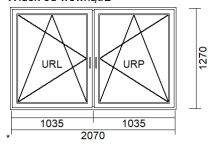 2x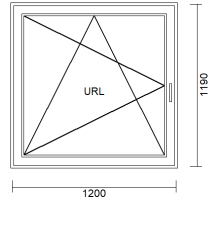 2x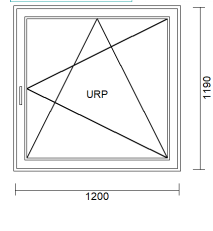 1x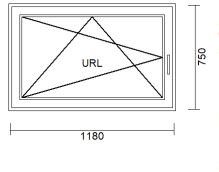 1x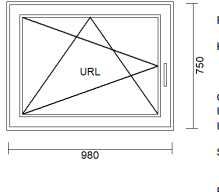 1x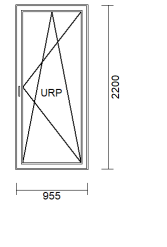 1x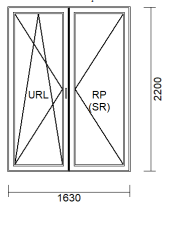 1x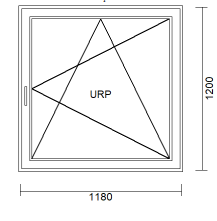 4x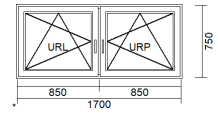 1x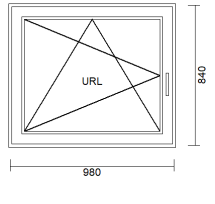 1x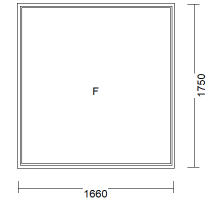 3x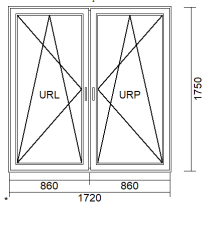 1x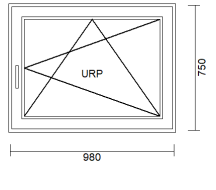 1x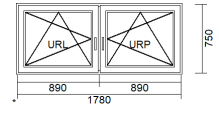 